    HLAVNÍ MĚSTO PRAHA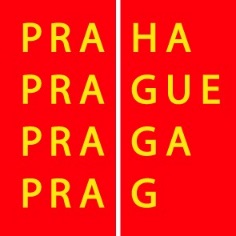                       MAGISTRÁT HLAVNÍHO MĚSTA PRAHY                      Odbor zdravotnictví, sociální péče a prevence                      Oddělení prevenceDOFINANCOVÁNÍ GRANTUhlavního města Prahy pro rok 2018v oblasti prevence kriminalityNázev projektuIdentifikační údaje o žadateli a kontaktní údajeBankovní spojení žadatelePožadovaná dotace od HMP pro rok 2018 v oblasti prevence kriminality	Přidělená dotace od HMP pro rok 2018 v oblasti prevence kriminalityPožadovaná výše dofinancováníOdůvodnění dofinancováníČESTNÉ PROHLÁŠENÍStvrzuji svým podpisem pravdivost údajů uvedených v žádosti o dofinancování. Razítko, jméno a podpis statutárního orgánuV Praze                dne                                                                                    RazítkoPIDDatum podáníNázev žadatelePrávní formaIČOUlice, č.p./ č.o.ObecTelefonE-mailPředčíslí a číslo účtu-Kód bankyTitul před jménemPodpisJménoPříjmeníTitul za jménem